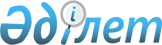 Қазақстан Республикасы Ауыл шаруашылығы министрінің 2003 жылғы 27 мамырдағы № 297 "Бал арасы шаруашылығы саласындағы нормативтік құқықтық актілерді бекіту туралы" бұйрығының күшін жою туралыҚазақстан Республикасы Ауыл шаруашылығы министрінің 2011 жылғы 28 қазандағы № 08-3/617 бұйрығы       

Қазақстан Республикасының 1998 жылғы 24 наурыздағы "Нормативтік құқықтық актілер туралы" Заңының 21-1-бабына сәйкес, БҰЙЫРАМЫН: 



      1. "Бал арасы шаруашылығы саласындағы нормативтік құқықтық актілерді бекіту туралы" Қазақстан Республикасы Ауыл шаруашылығы министрінің 2003 жылғы 27 мамырдағы № 297 бұйрығының (Нормативтік құқықтық актілерді мемлекеттік тіркеу тізілімінде № 2374 тіркелген) күші жойылды деп танылсын.



      2. Мал шаруашылығын дамыту және ветеринариялық қауіпсіздік департаментіне (Р.Ә.Тоқсеитова) осы бұйрық күшіне енген күнінен бастап апталық мерзімде Қазақстан Республикасы Әділет министрлігіне бұйрықтың көшірмесі жіберілсін және мерзімдік баспа басылымдарында оның ресми жариялануын қамтамасыз етсін.



      3. Осы бұйрықтың орындалуын бақылау Қазақстан Республикасы Ауыл шаруашылығы министрлігі Мал шаруашылығын дамыту және ветеринариялық қауіпсіздік департаментіне (Р.Ә.Тоқсеитова) жүктелсін.



      4. Осы бұйрық 2012 жылдың 30 қаңтарынан бастап қолданысқа енгізіледі.      Министр       А. Мамытбеков
					© 2012. Қазақстан Республикасы Әділет министрлігінің «Қазақстан Республикасының Заңнама және құқықтық ақпарат институты» ШЖҚ РМК
				